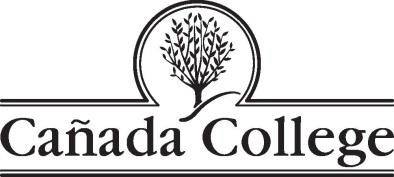 PBC Strategic Enrollment Management Committee MEETING AGENDAWednesday, April 24, 2019Building 8 - Room 119NEW TIME:  10:00 – 11:00 a.m.Agenda ItemMinutesInternational StudentsKathy KohutInternational Student Program DirectorKathy Kohut presented slides.Data and program is only for F-1 visa holders (note, we also have other, non-immigrants, on campus – J-1, etc)7 out of 12 units must be at Cañada.  Federal law requires that 9 out of 12 units must be Face to Face and no more than 3 units can be online.Most popular majors:  Business, STEM (CS), Design majors.Target Markets: Au pairs who are here on a J-1; SVIEP students; F-1 students who transfer to Cañada from our sister colleges.  The au pairs tend to find us by word of mouth.Reasons they come to Cañada: for majors only we have (such as the design majors); people have family in the area who sponsor them or with whom they can live; CSM or Skyline students who can’t get the classes they need.  The STEM Center is a draw. Transfers from other colleges in the region – sometimes students just want a change.  Foothill and DeAnza are our major competitors – and they’ve had an international program much longer than we have.KK tries to articulate that “small” is good – students can get personalized attention.  But some students don’t come because we are small.  Dedicated counselor – case management every other weekStudent AmbassadorsChallenges:  Name recognition.  Our name really confuses people.  They think we’re in Canada.Opportunity:  A hybrid program where year 1 is offered online and year 2 is on campus.  Makes it more affordable.Campus-wide Outreach and Community PlanMyra Arellano and Marisol QuevedoCañada’s Local Area Recruitment Group will lead an effort to align campus-wide outreach (and communications).Mayra discussed an approach to gathering information from all programs/functions who are doing outreach to understand what they are doing so that her office can begin to align and leverage our resources more effectively.  She will send out a data collection tool shortly.ADJOURN